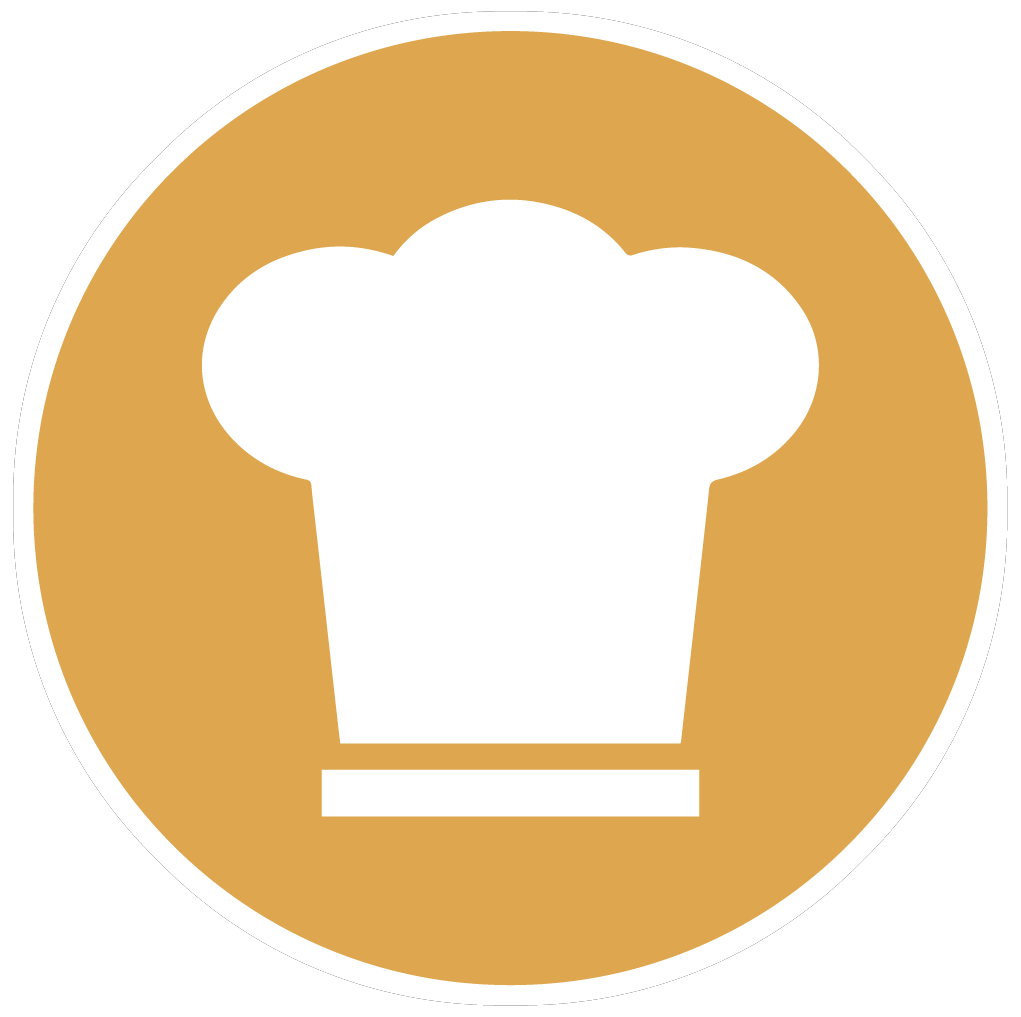 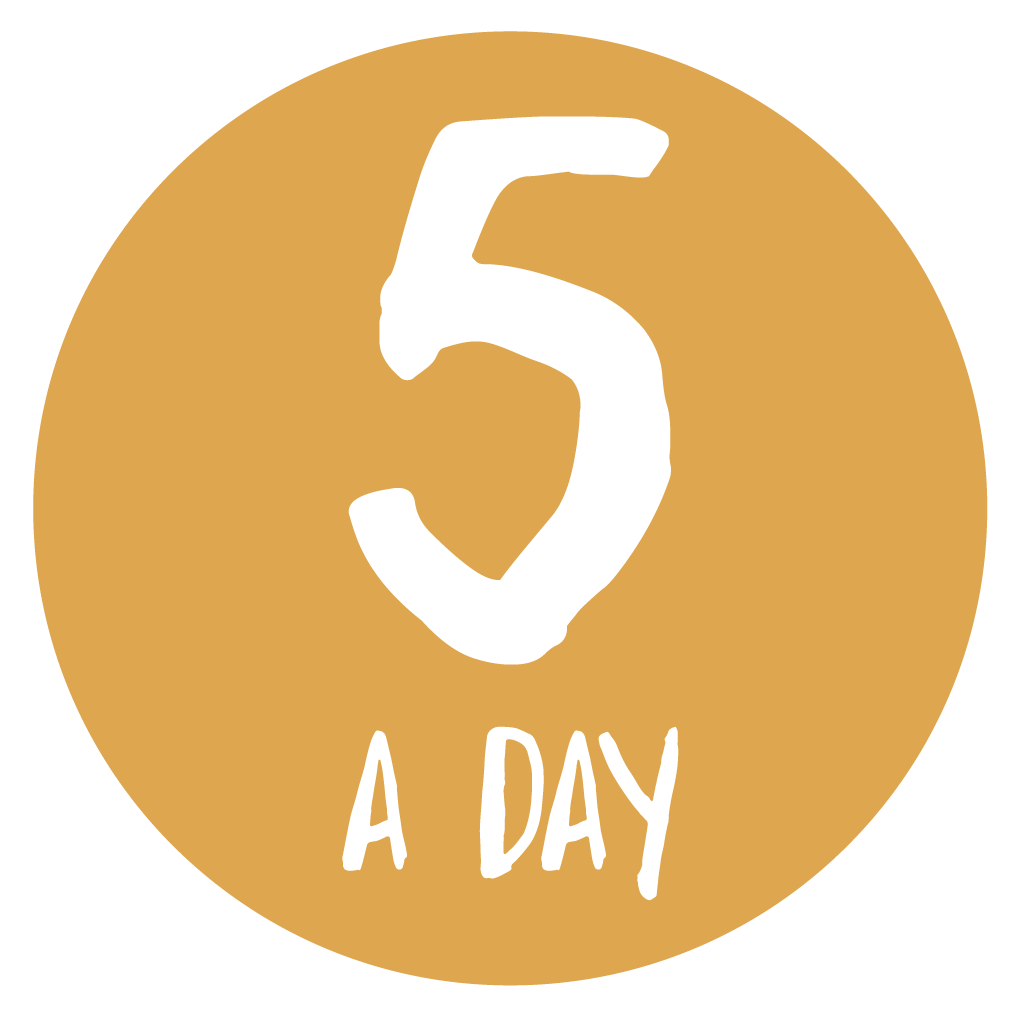 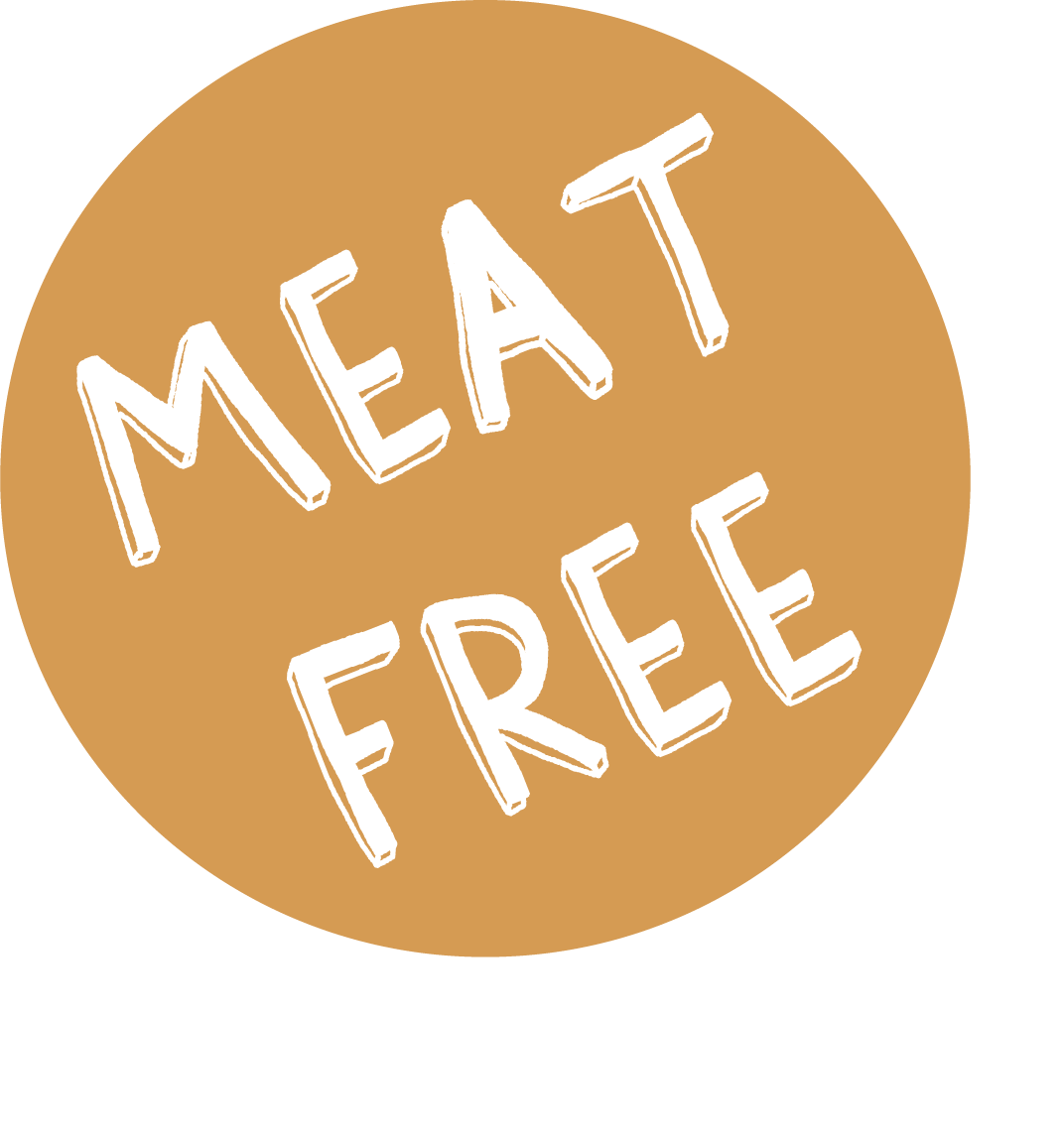 WEEK 2MondayTuesdayWednesdayThursdayFridayMEAT MAIN DISHLASAGNE & GARLIC BREADCHICKEN CURRY & NAANROAST TURKEY, ROAST POTATOES & STUFFINGCHICKEN & VEG PIEFISH & CHIPSVEGETARIAN MAIN DISHTOMATO & PASTA BAKEGOBI ALOO CURRY & NAANCHEESE WHIRL & ROAST POTATOESVEGETARIAN COTTAGE PIEPIZZAACCOMPANIMENTSGREEN BEANS & SWEETCORNCARROTSCARROTS & PEASBROCCOLI & SWEETCORNMUSHY PEAS or BEANSJACKET POTATOTUNA, CHEESE, BEANS OR COLESLAWTUNA, CHEESE, BEANS OR COLESLAWTUNA, CHEESE, BEANS OR COLESLAWTUNA, CHEESE, BEANS OR COLESLAWTUNA, CHEESE, BEANS OR COLESLAWDESSERTCOOKIEPEAR SPONGE & CUSTARDFRUIT FLAPJACKAPPLE CRUMBLE & CUSTARDFRUIT MUFFIN